Objednávka č. 198561777 – Základní škola, Praha 4, Pošepného náměstí 2022Alza.cz – objednávka přes e-shop 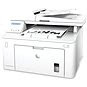 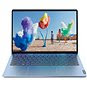 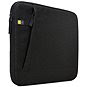 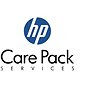 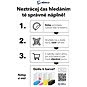 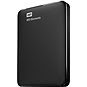 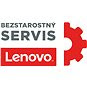 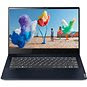 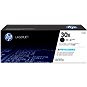 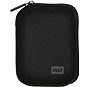 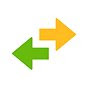 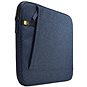 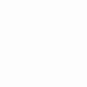 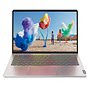 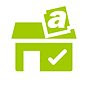 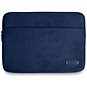 